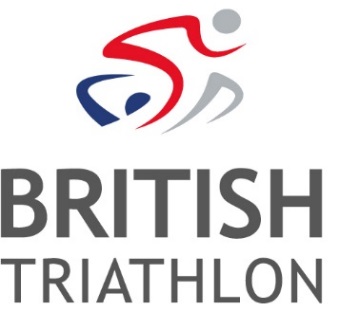                  JOB DESCRIPTIONPOSITION OVERVIEWThis role will account manage a selection of British Triathlon’s relationships with commercial partners and suppliers, delivering on agreed rights, rewarding activation campaigns and driving value for the sport and brands that we work with.MAIN TASKS & RESPONSIBILITIESAccount management of a selection of British Triathlon’s commercial partnersSupport the Commercial Partnership Manager and Director, Commercial & Major Events in the smooth day to day operations of the Commercial & Major Events departmentAdd value to commercial partnerships and the sport by fostering a culture of collaboration and cooperation amongst internal and external stakeholdersRepresent commercial team and partners at major event LOC (local organising committee) meetings, executing strategies and activation campaigns Drive brand led content production and distribution with communications team, supported by commercial partnersActively contribute to the achievement of British Triathlon and Triathlon England’s strategic goals, including driving revenue from commercial sourcesSupport in the delivery of internal communication messages ensuring staff are informed and engaged in relevant partnerships, events and activationsSupport the Marketing & Communications team in the development and delivery of Major Events marketing and communications plansPromote a positive image of triathlon in all dealings with internal and external contactsContribute to and attend external events, which may include weekend and unsocial working hours as required to deliver the rolePERSON SPECIFICATIONSENIOR PARTNERSHIPS EXECUTIVERELEVANT SKILLS AND/OR APTITUDESEssentialStrong mindset of adding value to partnerships by developing robust and comprehensive campaignsDevelop and maintain excellent relationships with external and internal stakeholdersAbility to positively influence and advocate ideas, campaigns and policiesCreative and innovative approach to partnerships which standout in the sector Strong and confident communicator in written, verbal and electronic formsExcellent command of written English with copy accuracyExcellent quality control and attention to detailKNOWLEDGE AND EXPERIENCE EssentialTrack record of managing partnerships with brands as a rights holder, agency or in-house as a sponsorDemonstrable experience of a client focused role ideally within sport/culture/arts or similarUnderstanding of the sports landscape, NGBs, sponsors, media, participants, fansKnowledge of all major Microsoft packagesStrong written and verbal presentation skillsStrongly partner-focused and aware of their needs and expectationsDesirablePassion for sport and triathlonExperience at major eventsEDUCATION/QUALIFICATION SKILLSEssentialEducated to degree level in a relevant discipline or educated to A Level or with equivalent industry experienceComputer literate, including Office productsStrong written and oral presentation skills
PERSONAL ATTRIBUTESEssentialPassionate, enthusiastic and positiveWork with honesty and integrity, treating people with respectCreative & innovative workerFocused on excellent quality of serviceAble to work independently and as part of a teamAble to effectively deliver multiple activities and relationships at any given timeOrganised and able to prioritise workload under pressure and with tight deadlinesExceptional interpersonal skillsExcellent attention to detailOTHER REQUIREMENTSEssentialAble to work away from home as role may require occasional weekend working and irregular hoursTITLE:Senior Partnerships ExecutiveCONTRACT TYPE:Open Ended, Full TimeORGANISATION:British Triathlon DEPARTMENT:Commercial and Major Events JOB BASED AT:British Triathlon Headquarters, LoughboroughREPORTS TO:Commercial Partnership Manager